PREFEITURA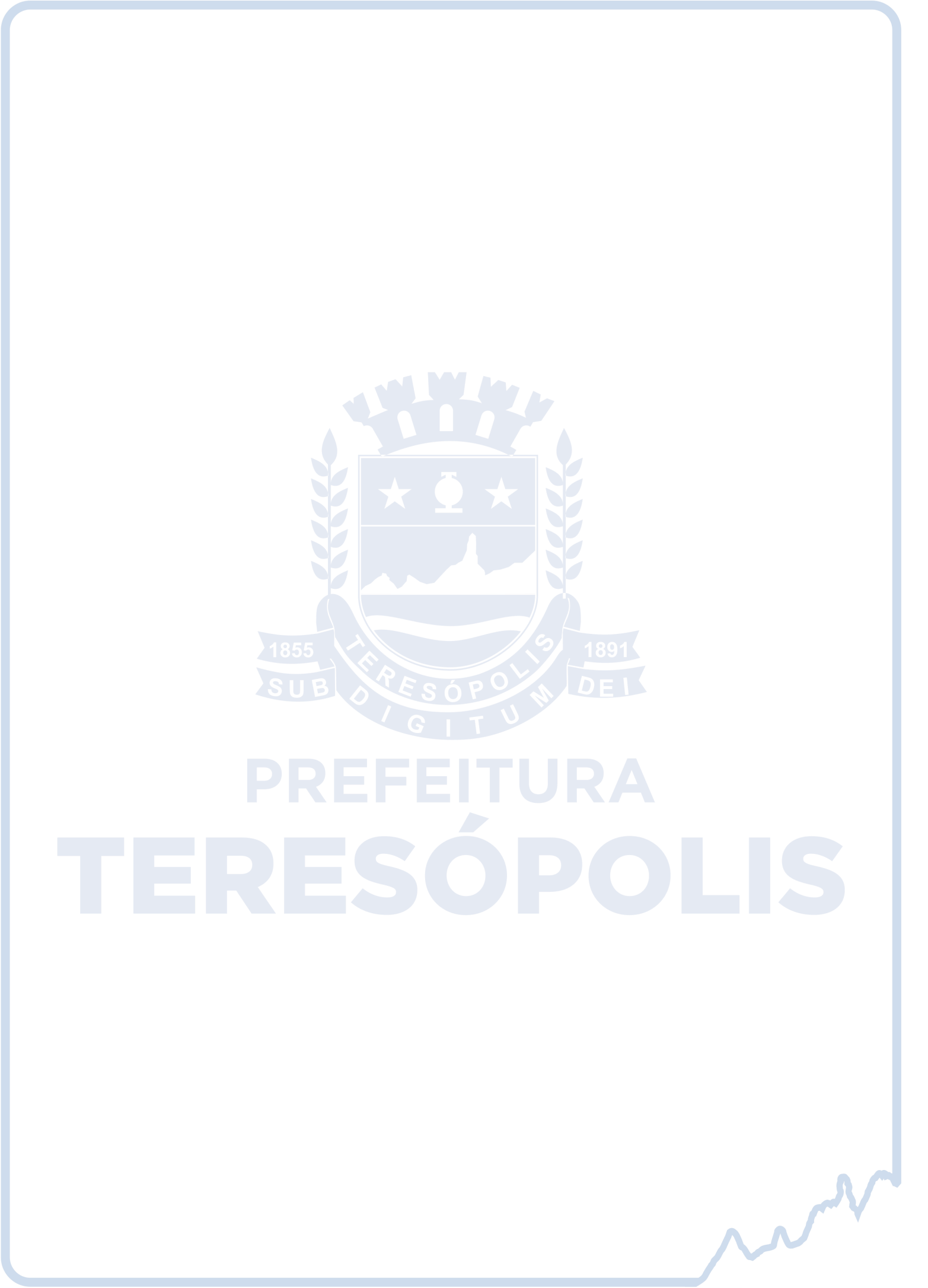 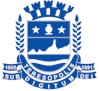 TERESÓPOLISESTADO DO RIO DE JANEIROSecretaria Municipal de CulturaANEXO II DECLARAÇÃO DE REPRESENTAÇÃOChamada Pública nº 02/2024 - Cultura em Movimento Seleção dos Melhores Projetos do AudiovisualLei Paulo Gustavo (LC 195/2022)Destinado às apresentações em grupo, este documento declara o representante do coletivo.Os declarantes abaixo assinados, integrantes do referido grupo artístico, elegem o membro descrito acima, como único representante legal no presente edital de incentivo à cultura, outorgando-lhe poderes para fazer cumprir todos os procedimentos exigidos nas diferentes etapas do edital, inclusive assinatura dos contratos com a Secretaria de Cultura do Município de Teresópolis, troca de comunicações, podendo assumir compromissos, obrigações, transigir, receber pagamento e dar quitação, renunciar direitos e qualquer outro ato relacionado ao referido certame.Os declarantes informam que não incorrem em quaisquer das vedações do item de participação previstas no Edital.Os declarantes deverão observar, caso se aplique, o disposto no artigo 17 da Lei Complementar nº 195/2022, abaixo transcrito, para o correto preenchimento do quadro a seguir:Art. 17. Na implementação das ações previstas nesta Lei Complementar, os Estados, o Distrito Federal e os Municípios deverão assegurar mecanismos de estímulo à participação e ao protagonismo de mulheres, de negros, de indígenas, de povos tradicionais, inclusive de terreiro e quilombolas, de populações nômades, de pessoas do segmento LGBTQIA+, de pessoas com deficiência e de outras minorias, por meio de cotas, critérios diferenciados de pontuação, editais específicos ou qualquer outro meio de ação afirmativa que garanta a participação e o protagonismo desses grupos, observadas a realidade local, a organização social do grupo, quando aplicável, e aAv. Feliciano Sodré, 675 - 3º piso - Várzea - Teresópolis/RJCEP: 25963-083 - TEL.: (21) 2742-2918cultura@teresopolis.rj.gov.br24 / 41PREFEITURATERESÓPOLISESTADO DO RIO DE JANEIROSecretaria Municipal de Culturalegislação relativa ao tema.Favor imprimir quantas vias forem necessárias (desta folha).Teresópolis,	de	de 2024.(Assinatura)Av. Feliciano Sodré, 675 - 3º piso - Várzea - Teresópolis/RJCEP: 25963-083 - TEL.: (21) 2742-2918cultura@teresopolis.rj.gov.br25 / 41Nome do Grupo ou Nome Fantasia:Nome do Grupo ou Nome Fantasia:Nome do Grupo ou Nome Fantasia:Nome do Grupo ou Nome Fantasia:IDENTIFICAÇÃO DO REPRESENTANTEIDENTIFICAÇÃO DO REPRESENTANTEIDENTIFICAÇÃO DO REPRESENTANTEIDENTIFICAÇÃO DO REPRESENTANTENome Completo:Nome Completo:Nome Completo:Nome Completo:Telefone fixo (se houver:Telefone fixo (se houver:Celular:Celular:E-mail:E-mail:E-mail:E-mail:Endereço residencial:Endereço residencial:Endereço residencial:Endereço residencial:Bairro:Cidade:UF:CEP:NomeCPFAçõesAfirmativasAssinatura